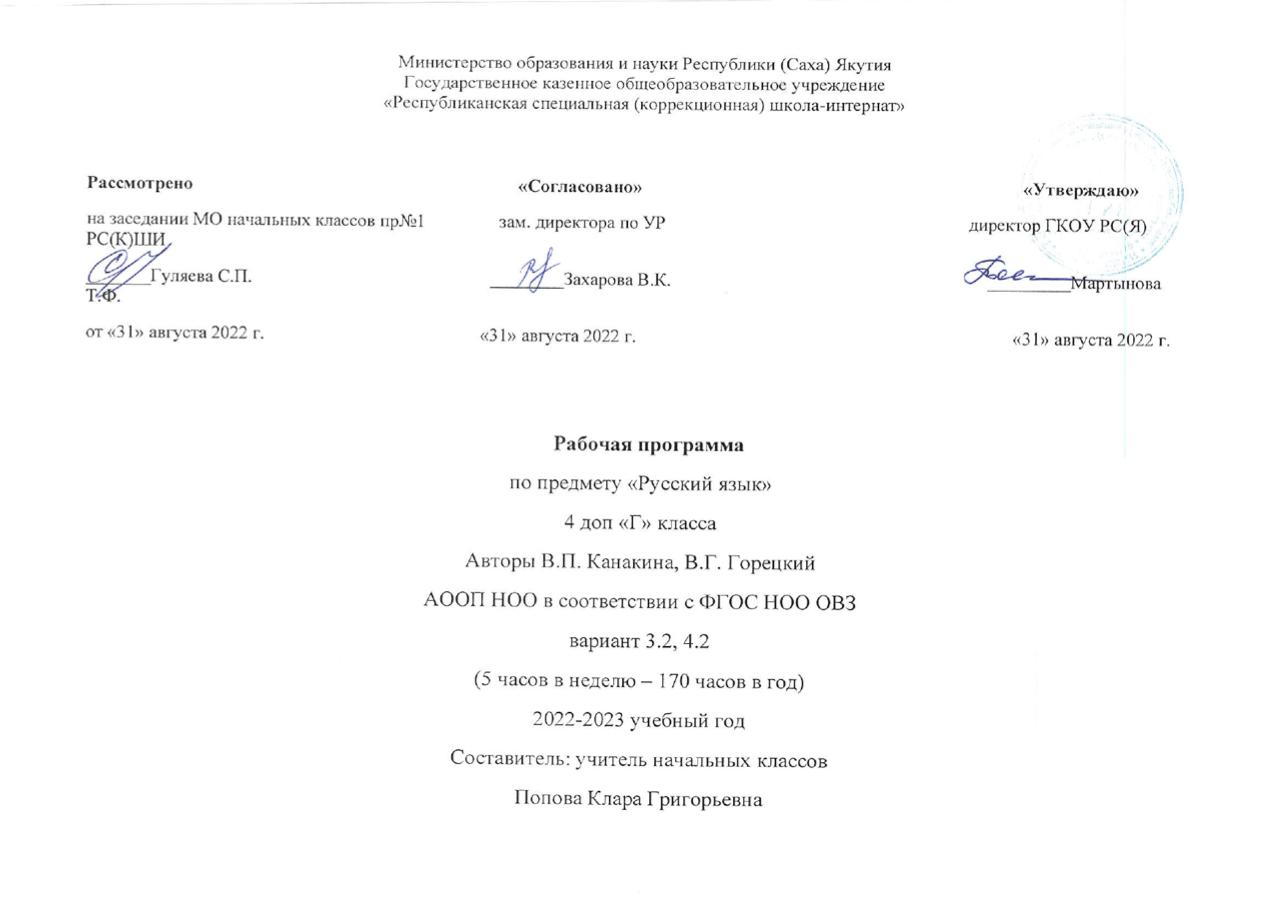 Пояснительная записка Адаптированная рабочая программа по русскому языку для 4 класса, разработана на основе Федерального государственного образовательного стандарта начального общего образования обучающихся с ограниченными возможностями здоровья, методического сопровождения процесса обучения и воспитания слабовидящих детей, с учетом  адаптированной основной образовательной программы начального общего образования ГКОУ РС(К)ШИ (вариант 3.2, 4.2), планируемых результатов начального общего образования, Распоряжения Правительства РФ от 29.05.2015 № 996-р «Об утверждении Стратегии воспитания в  Российской Федерации на период  до 2025 года», а также инвариантного модуля рабочей программы воспитания ГКОУ РС(К)ШИ школы-интерната.Целью образования слабовидящих обучающихся в 4 классе является создание условий освоения варианта Стандарта 3.2, 4.2 путём организации обучения и воспитания по адаптированной основной образовательной программе (АООП) для слабовидящих обучающихся в пролонгированные сроки (1-5 лет), а также  ознакомление учащихся с основными положениями науки о языке и формирование на этой основе знаково-символического восприятия и логического мышления учащихся, формирование коммуникативной компетенции учащихся: развитие устной и письменнойречи, монологической и диалогической речи, а также навыков грамотного, безошибочного письма как показателя общей культуры человека.Реализация цели рабочей программы осуществляется в процессе выполненияследующих задач:- формирование первоначальных представлений о единстве и многообразии языкового и культурного пространства России, о языке на основе национального самосознания;- развитие диалогической и монологической устной и письменной речи;- развитие коммуникативных умений;- развитие нравственных и эстетических чувств; - развитие способностей к творческой деятельности.Программа определяет ряд практических задач, решение которых обеспечит достижение основных целей изучения предмета:- развитие речи, мышления, воображения школьников, умения выбирать средства языка всоответствии с целями, задачами и условиями общения;- формирование у младших школьников первоначальных представлений о системе и структуре русского языка: лексике, фонетике, графике, орфоэпии, морфемике (состав слова), морфологии и синтаксисе;- формирование навыков культуры речи во всех еѐ проявлениях, умений правильно писать и читать, участвовать в диалоге, составлять несложные устные монологические высказывания и письменные тексты;- воспитание позитивного эмоционально-ценностного отношения к русскому языку, чувства сопричастности к сохранению его уникальности и чистоты; пробуждение познавательного интереса к языку, стремления совершенствовать свою речь.Адаптированная рабочая программа «Русский язык» для 4 класса слабовидящих составлена в соответствии с авторской рабочей программой по русскому языку для 1-4 классов В.П.Канакиной.Для достижения обучающимися планируемых результатов освоения учебного предмета «Русский язык» используется УМК:Русский язык. 3класс. Учебник для общеобразовательных организаций. 2-ая ч. (В.П.Канакина, В.Г.Горецкий). - М.:Просвещение,2016г.Русский язык. 4класс. Учебник для общеобразовательных организаций. В 2 ч. 1-ая ч.(В.П.Канакина, В.Г.Горецкий). - М.:Просвещение,2017г.Электронное приложение к учебнику «Русский язык». 3 класс. (В.П.Канакина, В.Г.Горецкий). – М.: Просвещение, 2016г.Электронное приложение к учебнику «Русский язык». 4 класс. (В.П.Канакина, В.Г.Горецкий). – М.: Просвещение, 2016г.Место учебного предмета «Русский язык» в учебном плане:Количество часов в год – 170Количество часов в неделю – 5Количество учебных недель – 34Планируемые результаты освоения учебного предмета «Русский язык».Программа курса «Русский язык» обеспечивает достижение определенныхличностных, метапредметных и предметных результатов.ЛИЧНОСТНЫЕ РЕЗУЛЬТАТЫВ результате изучения предмета ≪Русский язык≫ в начальнойшколе у обучающегося будут сформированы следующие личностныеновообразованиягражданско-патриотического воспитания:— становление ценностного отношения к своей Родине —России;— осознание своей этнокультурной и российской гражданской идентичности;— сопричастность к прошлому, настоящему и будущему своей страны и родного края;— уважение к своему и другим народам;— первоначальные представления о человеке как члене общества, о правах и ответственности, уважении и достоинстве человека, о нравственно-этических нормах поведения и правилах межличностных отношений;духовно-нравственного воспитания:— признание индивидуальности каждого человека;— проявление сопереживания, уважения и доброжелательности;трудового воспитания:— осознание ценности труда в жизни человека и общества, ответственное потребление и бережное отношение к результатам труда, навыки участия в различных видах трудовой деятельности, интерес к различным профессиям;ценности научного познания:— первоначальные представления о научной картине мира;— познавательные интересы, активность, инициативность, любознательность и самостоятельность в познании.Метапредметными результатами изучения курса является формированиеуниверсальных учебных действий (УУД).Регулятивные УУД:определять и формулировать цель деятельности на уроке с помощью учителя;проговаривать последовательность действий на уроке;учиться высказывать своё предположение (версию) на основе работы с материалом учебника;учиться работать по предложенному учителем плану.самостоятельно организовывать свое рабочее место;определять и формулировать цель деятельности на уроке с помощью учителя и самостоятельно;учиться высказывать своё предположение (версию) на основе работы с материалом учебника;учиться работать по предложенному учителем плану;соотносить выполненное задание с образцом, предложенным учителем;корректировать выполнение задания в дальнейшем;оценивать задание по следующим параметрам: легко выполнять, возникли сложности при выполнении.Познавательные УУД:ориентироваться в учебнике, тетради;находить ответы на вопросы в тексте, на иллюстрациях;делать выводы в результате совместной работы класса и учителя;преобразовывать информацию из одной формы в другую;находить ответы на вопросы в тексте, иллюстрациях;делать выводы в результате совместной работы класса и учителя;сравнивать и группировать предметы, объекты по нескольким основаниям;находить закономерности; самостоятельно продолжать их по установленном правилу;определять в каких источниках можно найти необходимую информацию длявыполнения задания.Коммуникативные УУД:оформлять свои мысли в устной и письменной форме (на уровне предложения или небольшого текста);слушать и понимать речь других;выбирать адекватные языковые средства для успешного решения коммуникативных задач (диалог, устные монологические высказывания) с учетом особенностей разных видов речи и ситуаций общения; стремиться к более точному выражению собственного мнения и позиции; уметь задавать вопросы;договариваться с одноклассниками совместно с учителем о правилах поведения и общения и следовать им;учиться работать в паре, группе; выполнять различные роли (лидера, исполнителя);оформлять свои мысли в устной и письменной форме (на уровне предложения или небольшого текста);участвовать в диалоге; слушать и понимать других, высказывать свою точку зрения на события;взаимодействовать в системе координат «слабовидящий - слабовидящий»,«слабовидящий-нормально видящий».Предметными результатами изучения курса является сформированность следующих умений:Обучающиеся научатся:Называть:изученные части речи: имя существительное, имя прилагательное, глагол, предлог; ихлексические и грамматические признаки;однокоренные слова, корень слова;признаки однокоренных слов.Различать и сравнивать:повествовательные, вопросительные, побудительные предложения;восклицательные и невосклицательные предложения;главные и второстепенные члены предложения;простые и сложные предложения;части речи: имя существительное, имя прилагательное, глагол, предлог;однокоренные слова и разные формы одного и того слова;звуки и буквы; признаки гласных и согласных звуков, звонких и глухих согласных,парных и непарных, твёрдых и мягких согласных.Решать практические учебные задачи:выделять предложения из сплошного текста;составлять предложения из слов и словосочетаний;письменно отвечать на вопросы;ставить необходимые знаки препинания в конце предложения;раздельно писать предлоги со словами;подбирать родственные слова, выделять в них корень;проверять безударные гласные и парные согласные в корне слова;проверять парные звонкие и глухие согласные в корне слова;проверять непроизносимые согласные в корне слова;писать слова с непроверяемыми написаниями;употреблять разделительный ъ знак;писать под диктовку тексты (55-65 слов) с изученными орфограммами ипунктограммами;писать безударные гласные (проверяемые и непроверяемые), удвоенные согласные,слова с разделительными ь и ъ знаков;выполнять морфологический разбор простых по составу слов (корень, приставка,суффикс, окончание);различать части речи (имя существительное, имя прилагательное, глагол, предлог);проводить разбор предложения по членам (главные: подлежащее, сказуемое,второстепенные без деления на виды), устанавливать связь между словами в предложении;различать особенности связной речи: повествование, описание, рассуждение;определять тему текста и озаглавливать его с опорой на тему;делить сплошной текст на предложения;устанавливать связь по смыслу между частями текста (восстанавливатьдеформированный повествовательный текст из трех частей);писать (по вопросам) изложение текста (60-75 слов);составлять и записывать текст из семи-девяти предложений на заданную тему или понаблюдениям, по ситуации;уметь проверять написанное.2. Содержание учебного предмета.Повторение изученного в 3 классе.Звуки и буквы, гласные и согласные звуки; словообразующая роль гласных звуков;ударные и безударные гласные звуки; согласные звуки звонкие и глухие, твёрдые и мягкие;обозначение мягкости согласных с помощью букв е, ё, ю, я, ь; правописание слов ссочетаниями жи, ши, ча, ща, чу, щу, чн, чк; разделительный ь.Имя существительное, собственные и нарицательные имена существительные; имя прилагательное; глагол.Слово, предложение, текст – единицы языка и речи.Диктант (42 слова с грамматическими заданиями).Словарные слова: до свидания, горох, земляника, Красная площадь, чёрный,коллектив, месяц, малина, хороший, урожай.Родственные (однокоренные) слова.Корень как часть слова и общая часть родственных слов. Однокоренные(родственные) слова. Признаки однокоренных слов.Диктант (37 слов) с грамматическими заданиями.Безударные гласные в корне.Корень слова, ударные и безударные гласные звуки в корне, буквы для ихобозначения. Правописание проверяемых безударных гласных в корне слова. Способы проверки.Контрольное списывание.Парные звонкие и глухие согласные в корне.Корень слова, звонкие и глухие согласные звуки в корне слова, буквы для ихобозначения. Правописание букв согласных в корне слова. Проверка парных звонких и глухих согласных в корне слова.Диктант (39 слов) с грамматическими заданиями.Предложение.Главные члены предложения: подлежащее и сказуемое. Связь слов в предложении.Словарное слово: лопата.Предложение и текст.Повествовательные, вопросительные и побудительные предложения;восклицательные и невосклицательные предложения; главные и второстепенные члены предложения, связь слов в предложении; простое и сложное предложение; словосочетание.Словарные слова: жёлтый, крестьянин, помидор.Текст, признаки текста: тема, основная мысль, связность, заголовок.Словарное слово: дорога.Состав слова.Форма слова, окончание и основа слова. Окончание и предлог как средства связи словв предложении. Корень слова, однокоренные слова (признаки однокоренных слов).Приставка и суффикс – значимые части слова. Словообразовательная функция суффиксов иприставок.Структура текста (словесный и картинный план повествовательного текста.Диктант (48 слов) с грамматическими заданиями.Словарные слова: погода, молоток, корабль.Правописание слов с парными согласными в корне.Парные глухие и звонкие согласные, корень слова, единообразное написание корня, способы проверки слов с глухими и звонкими согласными в корне; связь слов в предложении, связь предложений в тексте, структура текста, заглавие текста.Диктант (42 слова) с грамматическими заданиями.Словарные слова: обед, тарелка, кастрюля, стакан, север, восток.Правописание слов с проверяемыми безударными гласными в корне.Безударные гласные в разных частях слова; проверяемые и непроверяемыебезударные гласные в корне слова; формо- и словоизменение как способы проверки безударных гласных в корне слова; слова с буквой е, проверяемой буквой ё; слова с двумя безударными гласными в корне.Правописание слов с непроизносимыми согласными в корне.Правописание непроизносимых согласных в корне слова.Диктант (47 слов) с грамматическими заданиями.Три правила единообразного написания корня: правописание безударных гласных,парных звонких и глухих согласных и непроизносимых согласных.Словарные слова: праздник, чувство, здравствуйте, лестница, метро.Правописание приставок и безударных гласных в корнях слов с приставками.Предлоги и приставки.Приставка – значимая часть слова, значение приставки, единообразное написаниеприставок, написание предлогов и приставок со словами.Разделительные ъ и ь знаки.Правило употребления разделительного твёрдого знака.Повторение в конце учебного года.Состав слова. Правописание непроизносимых согласных в корне слова.Правописание слов со звонкими и глухими согласными в корне слова.Правописание слов с проверяемыми безударными гласными в корне.Правописание предлогов и приставок.Диктант (48 слов) с грамматическими заданиями.На уроках русского языка используются фронтальная, групповая, подгрупповаяиндивидуальная формы работы.Система оценки достижения планируемых результатовосвоения предмета. Критерии оцениванияВ соответствии с требованиями Стандарта, при оценке итоговых результатов освоения программы по русскому языку должны учитываться психологические возможности младшего школьника, нервно-психические проблемы, возникающие в процессе контроля, ситуативность эмоциональных реакций ребенка.Оценивать диагностические и стандартизированные работы следует в соответствии с уровнем освоения третьеклассником программы по русскому языку. 70% сделанных верно заданий означает, что «стандарт выполнен».Система оценки достижения планируемых результатов изучения предмета предполагает комплексный уровневый подход к оценке результатов обучения русскому языку в третьем классе. Объектом оценки предметных результатов служит способность третьеклассников решать учебно-познавательные и учебно-практические задачи. Оценка индивидуальных образовательных достижений ведётся «методом сложения», при котором фиксируется достижение опорного уровня и его превышение.В соответствии с требованиями Стандарта, составляющей комплекса оценки достижений являются материалы стартовой диагностики, промежуточных и итоговых стандартизированных работ по русскому языку. Остальные работы подобраны так, чтобы их совокупность демонстрировала нарастающие успешность, объём и глубину знаний, достижение более высоких уровней формируемых учебных действий.Текущий контроль по русскому языку осуществляется в письменной и в устной форме. Письменные работы для текущего контроля проводятся не реже одного раза в неделю в форме самостоятельной работы или словарного диктанта. Работы для текущего контроля состоят из нескольких однотипных заданий, с помощью которых осуществляется всесторонняя проверка только одного определенного умения.Тематический контроль по русскому языку проводится в письменной форме. Для тематических проверок выбираются узловые вопросы программы; проверка безударных гласных в корне слова, парных согласных, определение частей речи и др. Проверочные работы позволяют проверить, например, знания правил проверки безударных гласных, главных членов предложений и др. В этом случае для обеспечения самостоятельности учащихся подбирается несколько вариантов работы, на выполнение которой отводится 5-6 минут урока.Основанием для выставления итоговой оценки знаний служат результаты наблюдений учителя за повседневной работой учеников, устного опроса, текущих, диагностических и итоговых стандартизированных контрольных работ.Основные виды письменных работ по русскому языку: списывание, диктанты (объяснительные, предупредительные, зрительные, творческие, контрольные, словарные и т.д.), обучающие изложения и сочинения. В конце года проводится итоговая комплексная проверочная работа на межпредметной основе. Одной из ее целей является сценка предметных и метапредметных результатов освоения программы по русскому языку в третьем классе:способность решать учебно-практические и учебно-познавательные задачи, сформированность обобщённых способов деятельности, коммуникативных и информационных умений.При оценивании письменных работ учитель принимает во внимание сформированность каллиграфических и графических навыков.Оценивая письменные работы по русскому языку и учитывая допущенные ошибки, учитель должен иметь в виду следующее:-  повторные ошибки в одном и том же слове считаются как одна ошибка (например, если ученик дважды написал в слове «песок» вместо «е» букву «и»);- две негрубые ошибки считаются за одну ошибку;- если в тексте несколько раз повторяется слово и в нём допущена одна и та же ошибка, она считается как одна;- ошибки на одно и то же правило, допущенные в разных словах, считаются как разные ошибки (например, написание буквы «т» вместо «д» в слове «лошадка» и буквы «с» вместо «з» в слове «повозка»);- при трёх поправках оценка снижается на 1 балл.Негрубыми считаются следующие ошибки:- повторение одной и той же буквы в слове (например, «каартофель»);- перенос, при котором часть слова написана на одной строке, а на другой опущена;- дважды написанное одно и то же слово.Ошибками в диктанте (изложении) не считаются:- ошибки на те разделы орфографии и пунктуации, которые ни в данном, ни в предшествующих классах не изучались;-  отсутствие точки в конце предложения, если следующее предложение написано с большой буквы;- единичный случай замены слова другим без искажения смысла;- отрыв корневой согласной при переносе, если при этом не нарушен слогораздел.Ошибкой считается:- нарушение орфографических правил при написании слов;- неправильное написание слов с непроверяемыми написаниями, круг которых очерчен программой каждого класса;-  отсутствие знаков препинания, изученных на данный момент в соответствии с программой:- дисграфические ошибки на пропуск, перестановку, замену и вставку лишних букв в словах.Оценка письменных работ по русскому языкуДиктант«5» - ставится, если нет ошибок и исправлений; работа написана аккуратно в соответствии с требованиями каллиграфии (в 4 классе возможно одно исправление графического характера).«4» - ставится, если допущено не более двух орфографических и двух пунктуационных ошибок или одной орфографической и трёх пунктуационных ошибок; работа выполнена чисто, но есть небольшие отклонения от каллиграфических норм.«3» - ставится, если допущено 3-5 орфографических ошибок или 3-4 орфографических и 3 пунктуационных ошибки, работа написана небрежно.«2» - ставится, если допущено более 5 орфографических ошибок, работа написана неряшливо.«1» - ставится, если допущено 8 орфографических ошибок.Грамматическое задание«5» - ставится за безошибочное выполнение всех заданий, когда ученик обнаруживает осознанное усвоение определений, правил и умение самостоятельно применять знания при выполнении работы;«4» - ставится, если ученик обнаруживает осознанное усвоение правил, умеет применять свои знания в ходе разбора слов и предложений и правильно выполнил не меж 3/4 заданий;«3» - ставится, если ученик обнаруживает усвоение определённой части из изученного материала, в работе правильно выполнил не менее 1/2 заданий;«2» - ставится, если ученик обнаруживает плохое знание учебного материала, справляется с большинством грамматических заданий;«1» - ставится, если ученик не смог правильно выполнить ни одного задания. Изложение«5» - правильно и последовательно воспроизведен авторский текст, нет речевых орфографических ошибок, допущено 1-2 исправления.«4» - незначительно нарушена последовательность изложения мыслей, имеются единичные (1-2) фактические и речевые неточности, 1-2 орфографические ошибки, 1-2 и правления.«3» - имеются некоторые отступления от авторского текста, допущены отдельные нарушения в последовательности изложения мыслей, в построении двух-трёх предложений,беден словарь, 3-6 орфографических ошибки и 1-2 исправления.«2» - имеются значительные отступления от авторского текста, пропуск важных эпизодов, главной части, основной мысли и др., нарушена последовательность изложения мыслей, отсутствует связь между частями, отдельными предложениями, крайне однообразен словарь, 7-8 орфографических ошибок, 3-5 исправлений.Сочинение«5» - логически последовательно раскрыта тема, нет речевых и орфографическ1 ошибок, допущено 1-2 исправления.«4» - незначительно нарушена последовательность изложения мыслей, имеются единичные (1-2) фактические и речевые неточности, 1-2 орфографические ошибки, 1-2 исправления.«3» - имеются некоторые отступления от темы, допущены отдельные нарушения в последовательности изложения мыслей, в построении 2-3 предложений, беден словарь, 3-6 орфографических ошибки и 1-2 исправления.«2» - имеются значительные отступления от темы, пропуск важных эпизодов, главной части, основной мысли и др., нарушена последовательность изложения мыслей, отсутствует ( связь между частями, отдельными предложениями, крайне однообразен словарь, 7-8 орфографических ошибок, 3-5 исправлений.Примечание:Учитывая, что изложения и сочинения в начальной школе носят обучающий характер, неудовлетворительные оценки выставляются только за «контрольные» изложения и сочинения. Тематическое планирование.Учебно-тематический планЦиклограмма тематического контроляКонтрольное списываниеСловарный диктантТест«5» - ставится за безошибочное аккуратное выполнение работы «5» - без ошибок.«5» - верно выполнено более 5/6 заданий. «4» - ставится, если в работе 1 орфографическая ошибка и 1 исправление«4» - 1 ошибка и 1 исправление«4» - верно выполнено 3/4заданий.«3» - ставится, если в работе допущены 2 орфографические ошибки и 1 исправление. «3»- 2 ошибки и 1 исправление«3» - верно выполнено 1/2 заданий«2» - ставится, если в работе допущены 3 орфографические ошибки.«2» - 3-5 ошибок.«2» - верно выполнено менее 1/2 заданий.Части речи. Имя существительное .35чЧасти речи. Имя прилагательное.22чЧасти речи. Местоимение.8чЧасти речи. Глагол.25чПовторение.30чПредложение.17чСлово в языке и речи.33чВсего170чТема разделаКонтрольные диктантыКонтрольное списываниеПроверочные работыПроекты Письмо по памятиСочинениеРаботы по развитию речи (изложение)четвертьЧасти речи. Имя существительноеВходной контрольный диктант №1 по теме «Имя существительное»Контрольный диктант№2 по теме «Имя существительное. Изменение по падежам»1Проект «Тайна имени» Стр. 18-19Р.р. Работа с текстом. Письмо по памяти. стр.6 Р.р. Составление рассказа по репродукции картины Билибина «Иван царевич и серый волк» стр. 41Р.р. Сочинение по репродукции картины К.Ф. Юона «Конец зимы»Стр. 62Р.р. Подробное изложение по самостоятельно составленному плану.Стр. 14-15Р.р. Подробное изложение повествовательного текста. стр. 35Р.р. Контрольное изложение повествовательного текста по собственному плану.Стр. 561Части речи. Имя прилагательное.Части речи. МестоимениеКонтрольный диктант№3 по теме «Имя прилагательное»Проект «Имена прилагательные в загадках»Р.р. Сопоставление содержания и выразительных средств в искусствоведческом тексте и в репродукции картины М.А.Врубеля «Царевна-Лебедь»Стр. 70Р.р. Составление текста – описания о животном по личным наблюдениям.Р.р. Составление сочинения отзыва по репродукции картины В.А. Серова  «Девочка с персиками». стр. 882Части речи. Имя прилагательное.Части речи. МестоимениеКонтрольный диктант №4 за 2 четвертьКонтрольное списывание по теме «Местоимение»2Части речи. Имя прилагательное.Части речи. МестоимениеЧасти речи. Глагол.Контрольный диктант№5  по теме «Глагол»3ПовторениеИзложение повествовательного текста3ПредложениеКонтрольный диктант №6 за 3 четвертьРазвитие речи.Сочинение по репродукции картины И.И.Левитана «Золотая осень»3Слово в языке и речиКонтрольный диктант №7  по теме «Части речи»Итоговый контрольный диктант№8 за 4 класс1Сочинение-отзыв по картине В.М. Васнецова «Иван Царевич на Сером волке»Изложение повествовательного текста4ИТОГО8302175